Publicado en   el 03/07/2015 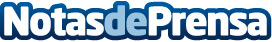 El Teatro Real presenta su Universal Music FestivalDatos de contacto:Nota de prensa publicada en: https://www.notasdeprensa.es/el-teatro-real-presenta-su-universal-music Categorias: Viaje Artes Escénicas Turismo http://www.notasdeprensa.es